Задание 1.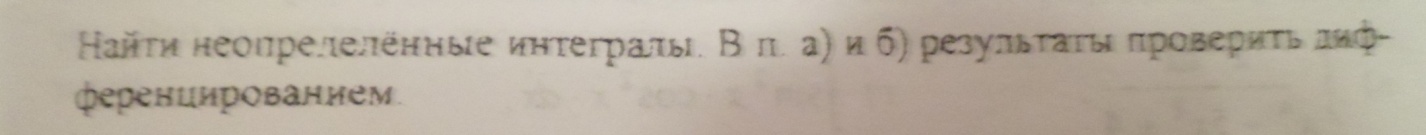 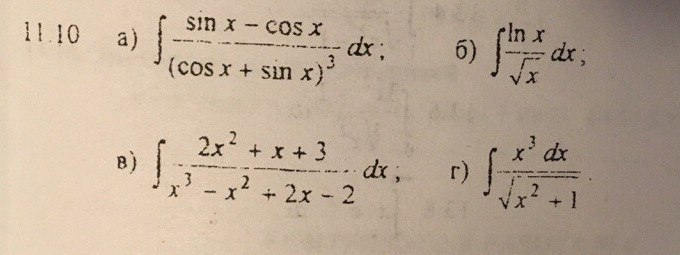 Задание 2.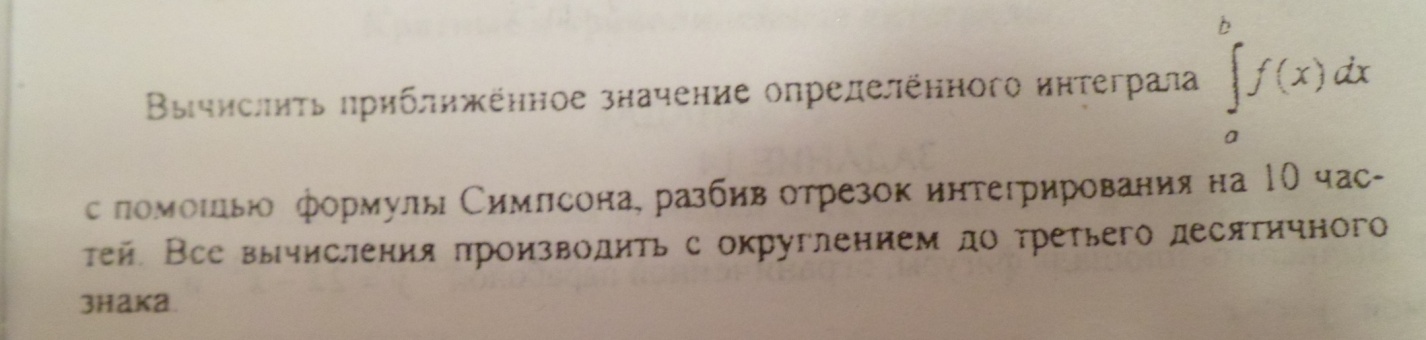 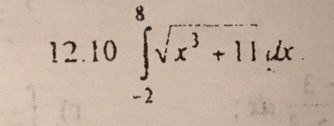 Задание 3.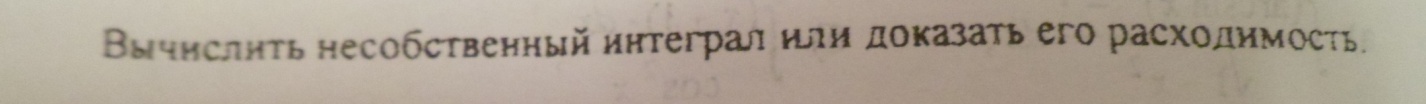 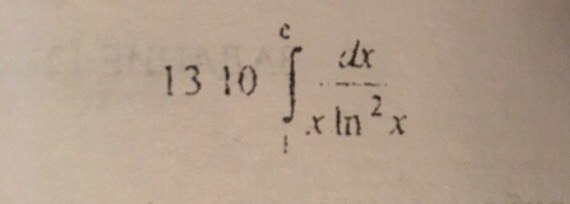 Задание 4.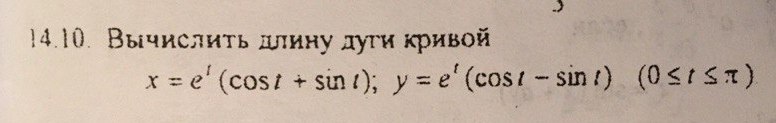 